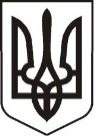 У К Р А Ї Н АЛ У Г А Н С Ь К А    О Б Л А С Т ЬП О П А С Н Я Н С Ь К А    М І С Ь К А    Р А Д А Ш О С Т О Г О   С К Л И К А Н Н ЯРОЗПОРЯДЖЕННЯміського  голови     «09» грудня 2020 р.	                    м. Попасна                                   № 02-02/278Про надання матеріальної допомоги головам квартальних та вуличних комітетів                  З метою підвищення активності роботи голів квартальних та вуличних комітетів у місті Попасна, згідно з Міською цільовою програмою «Інша діяльність у сфері державного управління» на 2020 рік, затвердженою рішенням сесії міської ради  від 23.12.2019 № 111/5 та керуючись п.20 ч.4 ст. 42 Закону України «Про місцеве самоврядування в Україні»:1. Виплатити матеріальну допомогу головам квартальних та вуличних комітетів згідно (додаток) списку в сумі 621,12 грн.2. Витрати  на матеріальну допомогу  здійснити за рахунок  коштів виконкому міської ради на Міську цільову програму «Інша діяльність у сфері державного управління» на 2020.    Кошторис    витрат  затвердити (додаток).3. За кошти місцевого бюджету сплатити ПДФО та військовий збір за кожного                     з голів вуличних та квартальних комітетів.4.Контроль за виконанням даного розпорядження покласти на  організаційний  відділ (Висоцька Н.) та фінансово-господарський відділ (Омельченко Я.) виконкому міської ради.                 Міський голова                                                               Юрій ОНИЩЕНКОВисоцька,2 05 65Додаток  до розпорядження міського голови від 09.12.2020 № 02-02/278СПИСОК голів квартальних та вуличних комітетів     Заступник міського голови                                               Дмитро ХащенкоДодаток  до розпорядження міського голови від 09.12.2020 № 02-02/278К О Ш ТО Р И Свитрат на матеріальну допомогу головам вуличних та квартальних комітетів       1. Матеріальна допомога       46 чол.*621,12 грн. = 28571,52 грн.      ВСЬОГО:      28571,52 грн. (двадцять вісім тисяч п’ятсот сімдесят одна  грн. 52 коп.)Заступник міського голови                                                         Дмитро Хащенко	Начальник фінансово-господарського	відділу, головний бухгалтер	Яна Омельченко№П.І.Б.1Альошина Неоніла Іванівна2Арикова Людмила Миколаївна3Василенко Надія Вікторівна4Волконська Юлія Олександрівна5Воронов Володимир Олексійович6Висоцька Інга Анзорівна7Гавриляка Віктор Андрійович8Галка Наталія Вікторівна9Гелеверя Наталія Олександрівна10Герасімова Надія Андріївна11Герула Йосип Михайлович  12Гончарова Ганна Анатоліївна13Гусева Валентина Іванівна14Дорохова Алла Василівна15Іщенко Світлана Юріївна16Канцедалова Наталія Володимирівна17Карташова Людмила Вікторівна18Кікоть Галина Василівна19Коваленко Галина Олексіївна20Кравцов Володимир Дмитрович21Крамаренко Ірина Миколаївна22Кобзар Іван Никифорович 23Кобзар Галина Павлівна24Майданович Лілія Вікторівна25Мороз Лілія Валеріївна26Молчанова Валентина Яковлівна27Мушта Юрій Михайлович28Надточий Ганна Василівна29Нейман Наталія Олексіївна30Нестеренко Тамара Іванівна31Павленко Наталія Володимирівна32Павличенко Наталія Володимирівна33Приходченко Людмила Миколаївна34Плис Микола Михайлович35Петренко Надія Миколаївна36Романюк Світлана Юріївна37Скворцова Світлана Борисівна38Столбун Дмитро Олександрович39Садовська Людмила Миколаївна40Тарануха Галина Олександрівна41Ткаченко Світлана Володимирівна42Федорова Клавдія Олександрівна 43Хожаінова Тетяна Борисівна44Ходонович Тамара Петрівна 45Чернецька Юлія Юріївна46Шуваєва Зінаїда Григорівна